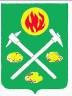 Администрация муниципального образования «Город Пикалево»Бокситогорского района Ленинградской областиРАСПОРЯЖЕНИЕот 26 декабря 2018 года № 345Об утверждении Плана контрольных мероприятий по осуществлению внутреннего финансового контроля отделом финансов администрации МО «Город Пикалево» на 2019 годВ соответствии с Порядком осуществления отделом финансов администрации МО «Город Пикалево» полномочий по внутреннему муниципальному финансовому контролю, утвержденным постановлением администрации от 24 апреля 2017 года №183, в соответствии с Порядком осуществления отделом финансов администрации МО «Город Пикалево» контроля за соблюдением Федерально закона от 05 апреля 2013 года №44-ФЗ «О контрактной системе в сфере закупок товаров, работ, услуг для обеспечения государственных и муниципальных нужд», утвержденным постановлением администрации от 24 апреля 2017 года №182:Утвердить План контрольных мероприятий по осуществлению внутреннего финансового контроля отделом финансов администрации МО «Город Пикалево» на 2019 год (прилагается).Настоящее распоряжение подлежит размещению на официальном сайте МО «Город Пикалево» в разделе «Внутренний финансовый контроль».Настоящее распоряжение вступает в силу с 1 января 2019 года.Контроль за исполнением настоящего распоряжения оставляю за собой.Заместитель главы администрации                                              Е.А. СоловьеваРазослано: ОФ, ОЭ, ОУМИ, МКУ «Центр АХО», МУК ДК г.Пикалево, МУ ФОК г.Пикалево, дело.Согласовано:Жолудева И.Ю.Иванова С.В.УТВЕРЖДЕНраспоряжением администрации МО «Город Пикалево» от 26 декабря 2018 года № 345(приложение)План контрольных мероприятий по осуществлению внутреннего финансового контроля отделом финансов администрации МО «Город Пикалево» на 2019 год№ Объект контроляМетод контроляТема контрольного мероприятияПроверяемый периодСроки проведения контрольного мероприятия(месяц)I Внутренний финансовый контроль в сфере бюджетных правоотношенийI Внутренний финансовый контроль в сфере бюджетных правоотношенийI Внутренний финансовый контроль в сфере бюджетных правоотношенийI Внутренний финансовый контроль в сфере бюджетных правоотношенийI Внутренний финансовый контроль в сфере бюджетных правоотношенийI Внутренний финансовый контроль в сфере бюджетных правоотношений1.1Муниципальное учреждение культуры «Дворец культуры г. Пикалево»Выездная проверкаПроверка обоснованности и целевого использования бюджетных средств при начислении стимулирующих выплат.2018январь - март1.2Муниципальное учреждение «Физкультурно-оздоровительный комплекс г. Пикалево»Выездная проверкаПроверка полноты и достоверности отчетности о реализации муниципальной программы «Культура, физическая культура, спорт, молодежная политика в МО «Город Пикалево»в части расходования бюджетных средств по подпрограмме «Физическая культура и спорт в МО «Город Пикалево».2018-2019июль1.3Муниципальное казенное учреждение«Центр административно-хозяйственного обеспечения»Камеральная проверкаПроверка правильности составления и исполнения бюджетной сметы.2018июль-сентябрь1.4Администрация муниципального образования «Город Пикалево» Бокситогорского района Ленинградской областиКамеральная проверкаПроверка соблюдения условий договоров (соглашений) о предоставлении субсидии из бюджета МО «Город Пикалево».2018сентябрь -октябрь1.5Муниципальное учреждение культуры «Дворец культуры г. Пикалево»Выездная проверкаУчет основных средств и материальных запасов.2018октябрь-ноябрь1.6Администрация муниципального образования «Город Пикалево» Бокситогорского района Ленинградской областиКамеральная проверкаПроверка своевременности возврата бюджетного кредита и перечисления платы за пользование бюджетным кредитом.2018декабрьII Контроль в сфере закупок товаров, работ, услуг для обеспечения нужд МО «Город Пикалево»II Контроль в сфере закупок товаров, работ, услуг для обеспечения нужд МО «Город Пикалево»II Контроль в сфере закупок товаров, работ, услуг для обеспечения нужд МО «Город Пикалево»II Контроль в сфере закупок товаров, работ, услуг для обеспечения нужд МО «Город Пикалево»II Контроль в сфере закупок товаров, работ, услуг для обеспечения нужд МО «Город Пикалево»II Контроль в сфере закупок товаров, работ, услуг для обеспечения нужд МО «Город Пикалево»2.1Администрация муниципального образования «Город Пикалево» Бокситогорского района Ленинградской областиКамеральная проверка1)Соблюдения правил нормирования в сфере закупок;2)Применение заказчиком мер ответственности и совершения иных действий в случае нарушения поставщиком (подрядчиком, исполнителем) условий контракта.2018март-апрель2.2Муниципальное казенное учреждение «Центр административно-хозяйственного обеспечения»Камеральная проверка1)Соблюдения правил нормирования в сфере закупок;2)Применение заказчиком мер ответственности и совершения иных действий в случае нарушения поставщиком (подрядчиком, исполнителем) условий контракта.2018апрель2.3Муниципальное учреждение культуры «Дворец культуры г. Пикалево»Камеральная проверка1)Соблюдение требований к отдельным видам товаров, работ, услуг (в том числе предельные цены товаров, работ, услуг), закупаемым администрацией муниципального образования «Город Пикалево» Бокситогорского района Ленинградской области и подведомственными ей казенными и бюджетными учреждениями;2)Применение заказчиком мер ответственности и совершения иных действий в случае нарушения поставщиком (подрядчиком, исполнителем) условий контракта.2018май2.4Муниципальное учреждение«Физкультурно-оздоровительныйкомплекс г. Пикалево»Камеральная проверка1)Соблюдение требований к отдельным видам товаров, работ, услуг (в том числе предельные цены товаров, работ, услуг), закупаемым администрацией муниципального образования «Город Пикалево» Бокситогорского района Ленинградской области и подведомственными ей казенными и бюджетными учреждениями;2)Применение заказчиком мер ответственности и совершения иных действий в случае нарушения поставщиком (подрядчиком, исполнителем) условий контракта.2018июнь